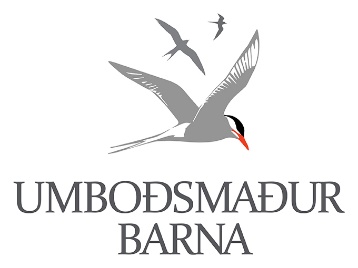 Félagsmálaráðuneytið Reykjavík 25. júní 2020Umboðsmaður barna fagnar því að til standi að leggja fram stefnu um málefni barna í íslensku samfélagi og telur brýnt að heildarstefna um málefni barna, ásamt aðgerðaáætlun, verði lögð fram á Alþingi og í kjölfarið hrint í framkvæmd. Þó vill umboðsmaður barna árétta að stefnudrögin sem eru til kynningar og samráðs taka fyrst og fremst til aðgerða sem miða að aukinni þátttöku barna í stefnumótun og ákvarðanatöku opinberra aðila en ekki er um að ræða heildarstefnu um barnvænt samfélag, enda ljóst að slík stefna þarf að taka til mun fleiri þátta.Í inngangi stefnunnar kemur fram að markmið tillagnanna sem þar eru settar fram sé að tryggja jafnræði og markvissa þátttöku barna og ungmenna innan stjórnsýslunnar. Með hliðsjón af því markmiði er það miður að ekkert samráð var haft við börn við vinnslu stefnunnar. Vill umboðsmaður barna því hvetja félagsmálaráðuneytið sem og stýrihóp stjórnarráðsins í málefnum barna til þess leita allra leiða til þess að tryggja virkt og nauðsynlegt samráð við börn við áframhaldandi vinnu við mótun stefnunnar. Ljóst er að um er að ræða fyrstu drög að stefnu sem væntanlega mun taka miklum breytingum áður en hún verður lögð fram á Alþingi. Með hliðsjón af því vill umboðsmaður barna hvetja ábyrgðaraðila stefnunnar til þess að skýra nánar þær aðgerðir sem þar eru settar fram enda eru þær um margt óljósar og óútfærðar. Einnig er bagalegt að ekki er búið að tryggja fjármagn til þess að hrinda tillögum stefnunnar í framkvæmd en ljóst er að töluverða fjárfestingu þarf til þess að stefnan og markmið hennar nái fram að ganga. Í stefnunni kemur fram að leggja eigi áherslu á að ná markvisst til jaðarsettra og viðkvæmra hópa barna og stuðla að aukinni þátttöku þeirra. Þrátt fyrir það er ekki að finna neinar aðgerðir í stefnunni sem miða sérstaklega að því markmiði heldur er megináherslan á félagslega virk börn sem taka nú þegar þátt í starfi ungmennaráða og samtaka. Að tryggja þátttöku barna með fjölbreytta reynslu og bakgrunn er flókið og viðvarandi verkefni sem krefst ýmissa lausna. Í stefnunni er þó hvergi að finna aðgerðir sem miða að því að efla sérstaklega þátttöku fatlaðra barna, barna af erlendum uppruna eða annarra barna sem af ýmsum ástæðum eru ekki virk í félagastarfi eða samfélagslegri umræðu. Að mati umboðsmanns barna þarf einnig að taka til sérstakrar skoðunar tillögur stefnunnar um skyldubundið samráð stjórnvalda og stofnana við fyrirhugaðan samráðsvettvang ungmennaráða og fyrirhugaða gjaldtöku vegna þess. Telur umboðsmaður að með umræddri tillögu verði samráð opinberra aðila við börn eftir sem áður takmarkað við börn sem taka þátt í skipulögðu félagastarfi. Þá telur umboðsmaður barna að gjalda eigi varhug við hugmyndum um gjaldtöku vegna samráðs við börn enda er það fyrirkomulag ekki til þess fallið að auka skilning eða áhuga stofnana á mikilvægi samráðs við börn.Samkvæmt upplýsingum umboðsmanns barna er ráðgert að stýrihópur stjórnarráðsins í málefnum barna taki við stefnudrögunum og framkomnum athugasemdum til frekari vinnslu að loknu samráði í samráðsgátt stjórnvalda. Umboðsmaður barna hyggst því afhenda stýrihópnum ítarlega greinargerð með ábendingum um stefnudrögin og þær tillögur sem þar eru settar fram enda snúa allmargar aðgerðir að verkefnum sem umboðsmaður barna hefur nú þegar með höndum. Þá vill umboðsmaður barna bjóða fram liðsinni sitt við áframhaldandi vinnu við mótun stefnu í málefnum barna.Virðingarfyllst,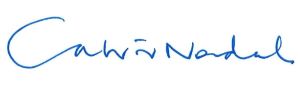 Salvör Nordal,Umboðsmaður barna